Ответить на вопросы:Какие клетки в организме губок считаются резервными?Какие клетки располагаются в мезоглее губок.В какой части стенки тела губок (аскона, сикона, и лейкона) расположены пинакоциты?В какой части стенки тела губок (аскона, сикона и лейкона) расположены хоаноциты?Какие особенности строения губок положены в основу их классификации?Какое значение в жизни губок имеет образование геммул?Как происходит половое размножение губок?Чем отличается амфибластула от паренхимулы? Тема 6Ответить на вопросы:Какие признаки характерны для типа кишечнополостных?Сколько зародышевых листков образует тело кишечнополостных?Есть ли у кишечнополостных полость тела?Чем отличается гастральная полость кишечнополостных от парагастральной полости губок?Что такое диффузная нервная система?У каких кишечнополостных впервые появляются нервные ганглии?Что такое ропалии?Какой способ переваривания пищи более древний: полостной или внутриклеточный?Как усложняется строение гастральной полости в пределах типа кишечнополостных (Hydrozoa,Scyphozoan и Anthozoa)?Каким кишечнополостным принадлежат приведенные на схемы жизненных циклов?Проверочная работа «Низшие многоклеточные» Вариант 1Проверочная работа «Низшие многоклеточные» Вариант 2Задание 1Среда обитания кишечнополостных (_).Кишечнополостные подразделяют на три класса - (_), (_) и (_).Кишечнополостные имеют полость тела – (_).Кишечная полость имеет только одно, (_) отверстие.Пищеварение кишечнополостных (_) и (_).Для кишечнополостных характерна (_), восстановление утраченных частей тела.Существуют в двух морфо-экологических формах – (_) и (_).Задание 1Тип Кишечнополостные объединяет более (_) видов Кишечнополостные имеют (_) симметрию тела.Тело кишечнополостных состоит из (_) слоев клеток – (_) и (_).Для кишечнополостных характерны (_) клетки.Дышат кишечнополостные (_).Между эктодермой и энтодермой находится (_).Ответ организма на действие раздражителей, осуществляемый при помощи нервной системы называется (_).Задание 21. Какие организмы у сцифоидных образуют половые клетки, являются половым поколением?Медузы.Планулы.Колонии полипов.И медузы, и колонии.**2. Укажите признаки, характерные для гидроидных кишечнополостных:У многих происходит чередование медузоидной и полипоидной (прикрепленной) стадий.Полипы ведут, как правило, сидячий образ жизни.Медузы – раздельнополые животные.Медузы – гермафродитные животные.Из оплодотворенной яйцеклетки развивается плавающая личинка – планула.Бесполое размножение происходит с помощью почкования.Медузы гидроидных значительно мельче, чем у сцифоидных.Медузы гидроидных могут достигать  в диаметре зонтика.**3. Укажите признаки, характерные для сцифоидных кишечнополостных:Происходит чередование медузоидной и полипоидной (прикрепленной) стадий.Половые клетки образуются у раздельнополых медуз.Половые клетки образуются у полипоидной (прикрепленной) стадии.Из оплодотворенной яйцеклетки развивается плавающая личинка – планула.Медузы сцифоидных значительно мельче, чем у гидроидных.Медузы могут достигать  в диаметре зонтика.4. Медуза крестовичок, опасная для человека, относится к классу:Коралловых полипов.Гидроидных полипов.Сцифоидных полипов.5. К какому классу относятся актинии?К классу Гидроидные.К классу Коралловые полипы.К классу Сцифоидные.Актинии есть в классе Гидроидные и Сцифоидные.Задание 21. У животных какого класса отсутствует стадия медузы:У гидроидных.У коралловых полипов.У сцифоидных.Стадия медузы имеется у всех классов кишечнополостных.2. Для каких организмов у гидроидных полипов характерно размножение почкованием?Для медуз.Для планул.Для колониальных полипов.Для медуз и колониальных полипов.**3. Укажите признаки, характерные для кишечнополостных из класса Коралловые полипы:Происходит чередование медузоидной и полипоидной (прикрепленной) стадий.Ведут, как правило, сидячий образ жизни.Как правило, раздельнополые животные.Как правило, гермафродитные животные.Из оплодотворенной яйцеклетки развивается плавающая личинка – планула.Бесполое размножение происходит с помощью почкования.4.  Сцифоидные медузы плавают с помощью:Выбрасывания воды из кишечной полости через ротовое отверстие.За счет волнообразных движений щупалец.За счет сокращений зонтика.С помощью ресничек, покрывающих все тело медузы.**5. Какие классы различают в типе Кишечнополостные?Пресноводные полипы.Гидроидные.Сцифоидные.Коралловые полипы.Задание 3. Являются ли губки тканевыми животными?Задание 3. Где происходит переваривание пищи у губок?Задание 4.Какой способ переваривания пищи более древний: полостной или внутриклеточный?Задание 4.Как усложняется нервная система у представителей разных классов кишечнополостных?Задание 5. Что обозначено на рисунке цифрами 1 – 6?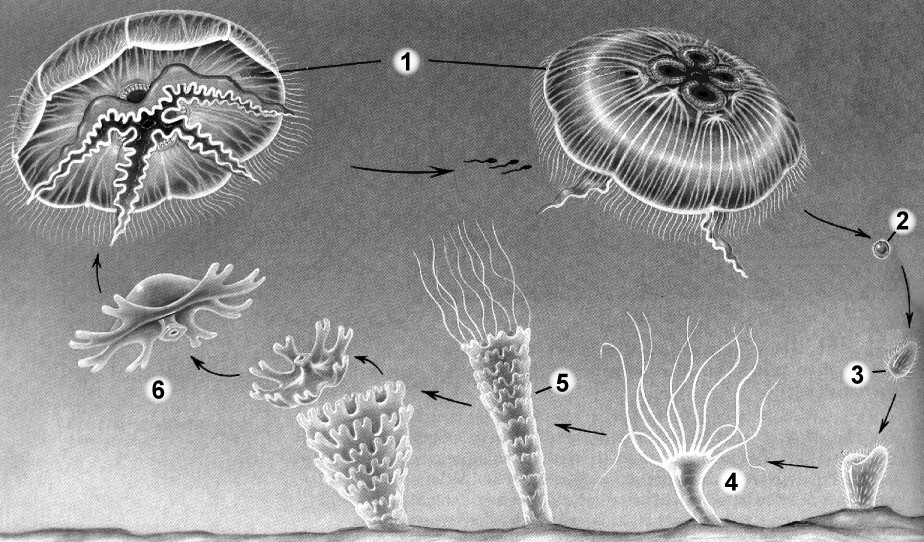 Задание 5.Что обозначено на рисунке цифрами 1 – 11?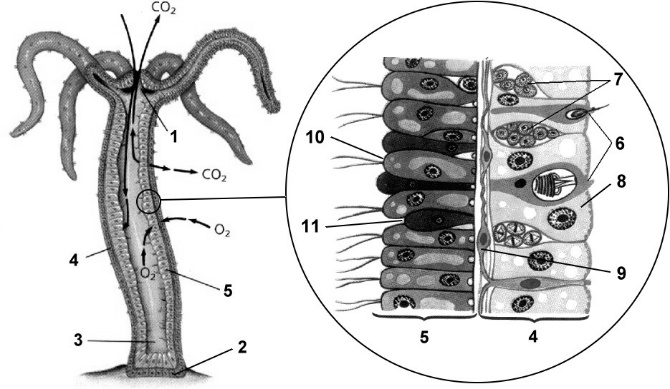 